WYKAZ  PODRĘCZNIKÓW  NA  ROK  SZKOLNY  2018/2019   DLA  KLAS I LOPROFIL POLITECHNICZNYPROFIL HUMANISTYCZNY,  PROFIL DWUJĘZYCZNY (ANGIELSKI)PrzedmiotKlasaAutor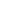 TytułWydawcaBiologia IB. Jakubik, R.Szymańska	Biologia. Odkrywamy na nowo. Podręcznik dla szkół ponadgimnazjalnych. Zakres podstawowy.OPERONChemia IInformacja o podręczniku podana zostanie na początku roku szkolnegoInformacja o podręczniku podana zostanie na początku roku szkolnegoInformacja o podręczniku podana zostanie na początku roku szkolnegoGeografia IR. Uliszak, K. WiedermannOblicza geografii. Zakres podstawowy.Nowa EraHistoria IR. Dolecki, J. Smoleński, K. GutkowskiPo prostu historia. Podręcznik do historii w szkołach ponadgimnazjalnych.WSiPJęzyk polski ID. Chemperek, A. Kalbarczyk	Język polski. Zrozumieć tekst - zrozumieć człowieka. Liceum 
i technikum, zakres podstawowy i rozszerzony, klasa I, część 1. WSiP  Język polski ID. Chemperek, A. Kalbarczyk	Język polski. Zrozumieć tekst - zrozumieć człowieka. Liceum 
i technikum, zakres podstawowy i rozszerzony, klasa I, część  2. (II semestr)WSiP  Matematyka  
IM. Antek, K. Belka, P. GrabowskiProsto do matury 1. Podręcznik do matematyki dla szkół ponadgimnazjalnych. Zakres podstawowy i rozszerzony.Nowa EraInformatyka IA. Gawełek A. Gawełek Odkrywamy na nowo. Informatyka. Podręcznik. Zakres podstawowy. Szkoła ponadgimnazjalnaOPERONFizyka IM. Braun, W. ŚliwaOdkryć fizykę. Podręcznik dla szkół ponadgimnazjalnych. Zakres podstawowy.Nowa EraEdukacja dla bezpieczeństwaIInformacje o podręczniku podane zostaną na początku roku szkolnegoInformacje o podręczniku podane zostaną na początku roku szkolnegoPodstawy przedsiębiorczościIJ. Korba, Z. Smutek  Podstawy przedsiębiorczości. Odkrywamy na nowo. Podręcznik dla szkół ponadgimnazjalnych. OPERON Wiedza o kulturzeIBrak podręcznikaBrak podręcznikaBrak podręcznikaWiedza o społeczeństwieIM. BatorskiWiedza o społeczeństwie . Ciekawi świata. Zakres podstawowy. OperonJęzyk niemieckiIInformacje o podręczniku podane zostaną na początku roku szkolnegoInformacje o podręczniku podane zostaną na początku roku szkolnegoJęzyk hiszpańskiIM. Spychała, X. Pascual López,Descubre curso de español A1.1 DRACOJęzyk rosyjskiIInformacje o podręczniku podane zostaną na początku roku szkolnegoInformacje o podręczniku podane zostaną na początku roku szkolnegoJęzyk angielski 
IInformacje o podręczniku podane zostaną na początku roku szkolnegoInformacje o podręczniku podane zostaną na początku roku szkolnegoPrzedmiotKlasaAutorTytułWydawcaBiologia IB. Jakubik, R.Szymańska	Biologia. Odkrywamy na nowo. Podręcznik dla szkół ponadgimnazjalnych. Zakres podstawowy.OPERONChemia IInformacja o podręczniku podana zostanie na początku roku szkolnegoInformacja o podręczniku podana zostanie na początku roku szkolnegoInformacja o podręczniku podana zostanie na początku roku szkolnegoGeografia IR. Uliszak, K. WiedermannOblicza geografii. Zakres podstawowy.Nowa EraHistoria IR. Dolecki, J. Smoleński, K. GutkowskiPo prostu historia. Podręcznik do historii w szkołach ponadgimnazjalnych.WSiPJęzyk polski ID. Chemperek, A. Kalbarczyk	Język polski. Zrozumieć tekst - zrozumieć człowieka. Liceum 
i technikum, zakres podstawowy i rozszerzony, klasa I, część 1. WSiP  Język polski ID. Chemperek, A. Kalbarczyk	Język polski. Zrozumieć tekst - zrozumieć człowieka. Liceum 
i technikum, zakres podstawowy i rozszerzony, klasa I, część  2. (II semestr)WSiP  Matematyka  
IM. Antek, K. Belka, P. GrabowskiProsto do matury 1. Podręcznik do matematyki dla szkół ponadgimnazjalnych. Zakres podstawowy.Nowa EraInformatyka IA. Gawełek A. Gawełek Odkrywamy na nowo. Informatyka. Podręcznik. Zakres podstawowy. Szkoła ponadgimnazjalnaOPERONFizyka IM. Braun, W. ŚliwaOdkryć fizykę. Podręcznik dla szkół ponadgimnazjalnych. Zakres podstawowy.Nowa EraEdukacja dla bezpieczeństwaIInformacje o podręczniku podane zostaną na początku roku szkolnegoInformacje o podręczniku podane zostaną na początku roku szkolnegoPodstawy przedsiębiorczościIJ. Korba, Z. Smutek  Podstawy przedsiębiorczości. Odkrywamy na nowo. Podręcznik dla szkół ponadgimnazjalnych. OPERON Wiedza o kulturzeIBrak podręcznikaBrak podręcznikaBrak podręcznikaWiedza o społeczeństwieIM. BatorskiWiedza o społeczeństwie . Ciekawi świata. Zakres podstawowy. OperonJęzyk niemieckiIInformacje o podręczniku podane zostaną na początku roku szkolnegoInformacje o podręczniku podane zostaną na początku roku szkolnegoJęzyk hiszpańskiIMałgorzata Spychała, Xavier Pascual López,Descubre curso de español A1.1 DRACOJęzyk rosyjskiIInformacje o podręczniku podane zostaną na początku roku szkolnegoInformacje o podręczniku podane zostaną na początku roku szkolnegoJęzyk angielski 
IInformacje o podręczniku podane zostaną na początku roku szkolnegoInformacje o podręczniku podane zostaną na początku roku szkolnego